 IEEE P802.11
Wireless LANsAbstractThis submission proposes resolutions for CID 17168 for TGbe LB271:Revisions:Rev 0: Initial version of the document.TGbe editor: Please note Baseline is 11be D3.2, 11me D3.0  Interpretation of a Motion to AdoptA motion to approve this submission means that the editing instructions and any changed or added material are actioned in the TGbe Draft. This introduction is not part of the adopted material.Editing instructions formatted like this are intended to be copied into the Tgbe Draft (i.e. they are instructions to the 802.11 editor on how to merge the text with the baseline documents).Tgbe Editor: Editing instructions preceded by “Tgbe Editor” are instructions to the Tgbe editor to modify existing material in the Tgbe draft. As a result of adopting the changes, the Tgbe editor will execute the instructions rather than copy them to the Tgbe Draft.Tgbe editor: Please update the paragraphs as follows. (track change enabled) 35.5.1 EHT DL MU operation35.5.1.1 General… …An EHT AP shall not transmit an EHT MU PPDU with an RU(#17168) that is narrower than the PPDU bandwidth and that is allocated to more than one STA (DL MU-MIMO) unless the AP has received from each STA an EHT Capabilities element with the Partial Bandwidth DL MU-MIMO subfield in the EHT PHY Capabilities Information field equal to 1.CR on partial BWCR on partial BWCR on partial BWCR on partial BWCR on partial BWDate:  2023-07-11Date:  2023-07-11Date:  2023-07-11Date:  2023-07-11Date:  2023-07-11Author(s):Author(s):Author(s):Author(s):Author(s):NameAffiliationAddressPhoneEmailYanjun SunQualcomm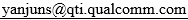 CIDCommenterClausePageCommentProposed ChangeResolution17168RUI YANG35.5.1.1589.18It is not clear what the STA set of "each STA" is. According to the NOTE in the description for  Partial Bandwidth DL MU-MIMO subfield in the EHT PHY Capabilities Information field, the "each STA" here should belong to a set of STAs that allocated to the same RU or MRU, but not all STAs scheduled for the DL MU-MIMO transmission.Change "each STA" to "each of STAs to be allocated to the same RU or MRU"RevisedThe commenter is correct about the NOTE for the non-AP behavior. However, the existing text is also correct on the AP behavior (in that it refers to each of the STAs addressed by the EHT MU PPDU). So we’ve added “addressed by the PPDU” to be clearer. As the text is also applicable to MRU, we’ve added “MRU” next to “RU”.  Tgbe editor please implement changes as shown in doc 11-23/1277r0 tagged as #17168